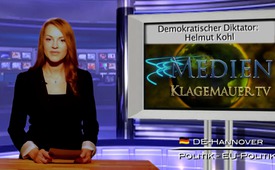 Demokratischer Diktator: Helmut Kohl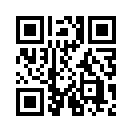 Für seine Doktorarbeit
führte der Journalist Jens Peter
Paul am 14.3.2002 ein Interview
mit dem deutschen Altkanzler
Helmut Kohl. In dem
erst ...Für seine Doktorarbeit
führte der Journalist Jens Peter
Paul am 14.3.2002 ein Interview
mit dem deutschen Altkanzler
Helmut Kohl. In dem
erst kürzlich veröffentlichten
Interview gab Herr Kohl wörtlich
zu, bei der Einführung des
Euro wie ein Diktator gehandelt
zu haben. Er wiederholte
mehrfach, dass er eine Volksabstimmung
über die Einführung
des Euro im Verhältnis sieben
zu drei verloren hätte, da er
kaum „Weggenossen“ für seinen
Plan hatte. Seine Erklärung:
„Wenn einer Bundeskanzler
ist und etwas durchsetzen
will, muss er doch ein Machtmensch
sein. Und wenn er gescheit
ist, dann weiß er: Jetzt ist
eine Zeit reif, um etwas durchzusetzen.“
Als Begründung für
diese offenen Worte fügte Dr.
Helmut Kohl noch hinzu: „Ich
bin ein freier Mann, ich kann
zum ersten Mal in meinem Leben
so frei reden, wie ich nur
mag. Und das genieße ich!“
Wie oft bemitleiden wir doch
von Diktatoren „unterdrückte“
Länder und übersehen dabei,
dass wir selber im eigenen
Land einer unterdrückenden
und verdeckten Diktatur unterliegen.
Einer Diktatur, die heute,
wie auch zu Kohls Zeiten,
folgenschwere Entscheidungen
am Interesse des Volkes vorbei
durchsetzt und diesem noch das
Gefühl vermittelt, im Namen
der Demokratie zu handeln. Da
wäre den meisten doch sicherlich
ein ehrlicher Diktator, der
dem Volk seine Pläne kundtut
und vor allem im Interesse seines
Volkes handelt, deutlich
lieber als so eine scheinheilige Demokratie.

Zitat:
„Ich bin diktatorisch,
nur mit stark
demokratischem
Einschlag.“
Konrad Adenauervon me.Quellen:http://goo.gl/QKVrqDas könnte Sie auch interessieren:---Kla.TV – Die anderen Nachrichten ... frei – unabhängig – unzensiert ...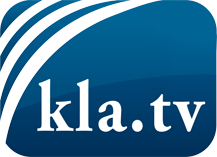 was die Medien nicht verschweigen sollten ...wenig Gehörtes vom Volk, für das Volk ...tägliche News ab 19:45 Uhr auf www.kla.tvDranbleiben lohnt sich!Kostenloses Abonnement mit wöchentlichen News per E-Mail erhalten Sie unter: www.kla.tv/aboSicherheitshinweis:Gegenstimmen werden leider immer weiter zensiert und unterdrückt. Solange wir nicht gemäß den Interessen und Ideologien der Systempresse berichten, müssen wir jederzeit damit rechnen, dass Vorwände gesucht werden, um Kla.TV zu sperren oder zu schaden.Vernetzen Sie sich darum heute noch internetunabhängig!
Klicken Sie hier: www.kla.tv/vernetzungLizenz:    Creative Commons-Lizenz mit Namensnennung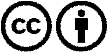 Verbreitung und Wiederaufbereitung ist mit Namensnennung erwünscht! Das Material darf jedoch nicht aus dem Kontext gerissen präsentiert werden. Mit öffentlichen Geldern (GEZ, Serafe, GIS, ...) finanzierte Institutionen ist die Verwendung ohne Rückfrage untersagt. Verstöße können strafrechtlich verfolgt werden.